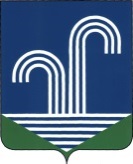 АДМИНИСТРАЦИЯ БРАТКОВСКОГО  СЕЛЬСКОГО  ПОСЕЛЕНИЯКОРЕНОВСКОГО  РАЙОНАПОСТАНОВЛЕНИЕ29 декабря 2018  года				     	                                         №144с.БратковскоеО внесении изменений в постановление администрации  Братковского сельского поселения от 02.10.2017 года № 84 «О создании Общественной комиссии по осуществлению контроля и координации реализации муниципальной программы «Формирование комфортной городской среды Братковского сельского поселения Кореновского района»      В соответствии с Федеральным законом от 6 октября 2003 гола № 131-ФЗ «Об общих принципах организации местного самоуправления в Российской Федерации», Устава Братковского сельского поселения Кореновского района в целях координации мероприятий но реализации муниципальной программы, администрация Братковского сельского поселения Кореновского района, п о с т а н о в л я ю:	1.Внести изменения в постановление администрации  Братковского сельского поселения от 02.10.2017 года № 84 «О создании Общественной комиссии по осуществлению контроля и координации реализации муниципальной программы «Формирование комфортной городской среды Братковского сельского поселения Кореновского района» изложив  состав Общественную комиссии по осуществлению контроля и координации реализации муниципальной программы «Формирование комфортной городской среды Братковского сельского поселения Кореновского района» в следующей редакции (приложение)2.	Общему отделу администрации Братковского сельского поселения Кореновского района (Ножка) обнародовать настоящее постановление в установленных местах и разместить его на официальной сайте Братковского сельского  поселения Кореновского района в информационно-телекоммуникационной сети Интернет.Постановление вступает в силу после его официального обнародования.Глава Братковского сельского поселенияКореновского района                                                          А.В. Демченко СОСТАВОбщественной комиссии по осуществлению контроля и координации реализации муниципальной программы «Формирование комфортной городской среды Братковского сельского поселения Кореновского района»Глава Братковского сельского поселения Кореновского района 							А.В. ДемченкоПРИЛОЖЕНИЕУТВЕРЖДЕНпостановлением администрации Братковского сельского поселения Кореновского района от 29.12 2018года № 144Щербинина Наталья Петровнадепутат Совета Братковского сельского поселения Кореновского района, председатель комиссии;Боковая Светлана Леонидовнаспециалист общего отдела администрации Братковского сельского поселения, заместитель председателя комиссии;ШапошникЛюбовь Ивановнаведущий специалист общего отдела администрации Братковского сельского поселения, секретарь комиссии.Члены комиссииЧлены комиссииСоколянскийВячеслав НиколаевичДепутат Совета Братковского сельского поселения Кореновского районаХристенкоНадежда ВасильевнаПредседатель ТОС Братковского сельского поселения Кореновского района